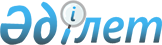 "Әлеуметтік қолдаудың қосымша шараларын ұсыну туралы" Қызылорда облыстық мәслихатының 2015 жылғы 16 қыркүйектегі № 295 шешімінің күшін жою туралыҚызылорда облыстық мәслихатының 2018 жылғы 17 қазандағы № 250 шешімі. Қызылорда облысының Әділет департаментінде 2018 жылғы 19 қазанда № 6463 болып тіркелді
      "Құқықтық актілер туралы" Қазақстан Республикасының 2016 жылғы 6 сәуірдегі Заңының 50-бабына сәйкес Қызылорда облыстық мәслихаты ШЕШІМ ҚАБЫЛДАДЫ:
      1. "Әлеуметтік қолдаудың қосымша шараларын ұсыну туралы" Қызылорда облыстық мәслихатының 2015 жылғы 16 қыркүйектегі № 295 (нормативтік құқықтық актілерді мемлекеттік тіркеу Тізілімінде 5191 нөмірімен тіркелген, 2015 жылғы 31 қазанда "Сыр бойы" және "Кызылординские вести" газеттерінде, 2015 жылғы 10 қарашада "Әділет" ақпараттық-құқықтық жүйесінде жарияланған) шешімінің күші жойылды деп танылсын.
      2. Осы шешім алғашқы ресми жарияланған күнінен кейін күнтізбелік он күн өткен соң қолданысқа енгізіледі.
					© 2012. Қазақстан Республикасы Әділет министрлігінің «Қазақстан Республикасының Заңнама және құқықтық ақпарат институты» ШЖҚ РМК
				
      Қызылорда облыстық мәслихатының
23 сессиясының төрағасы

Р. Байназарова

      Қызылорда облыстық мәслихатының
хатшысы

Н. Байқадамов
